V pátek 30. 4. dopoledne:"Čarodějnický rej"- na děti čeká veselá zábava, soutěže, plnění úkolů a dovádění- prosíme rodiče, oblékněte děti do kostýmů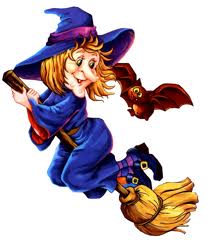 